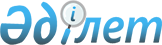 О признании утратившим силу решения Шалкарского районного маслихата от 2 декабря 2016 года № 63 "Об утверждении Правил выдачи служебного удостоверения государственных служащих государственного учреждения "Аппарат Шалкарского районного маслихата" и его описания"Решение Шалкарского районного маслихата Актюбинской области от 16 марта 2020 года № 443. Зарегистрировано Департаментом юстиции Актюбинской области 17 марта 2020 года № 6887
      Сноска. Вводится в действие с 01.01.2020 в соответствии с пунктом 2 настоящего решения.
      В соответствии со статьями 6 и 7 Закона Республики Казахстан от 23 января 2001 года "О местном государственном управлении и самоуправлении в Республике Казахстан", пунктом 4 статьи 30 Закона Республики Казахстан от 23 ноября 2015 года "О государственной службе Республики Казахстан", статьей 27 Закона Республики Казахстан от 6 апреля 2016 года "О правовых актах", Шалкарский районный маслихат РЕШИЛ:
      1. Признать утратившим силу решение Шалкарского районного маслихата от 2 декабря 2016 года № 63 "Об утверждении Правил выдачи служебного удостоверения государственных служащих государственного учреждения "Аппарат Шалкарского районного маслихата" и его описания" (зарегистрированное в Реестре государственной регистрации нормативных правовых актов № 5198, опубликованное 12 января 2017 года в газете "Шалқар").
      2. Настоящее решение вводится в действие с 1 июня 2020 года.
					© 2012. РГП на ПХВ «Институт законодательства и правовой информации Республики Казахстан» Министерства юстиции Республики Казахстан
				
      председатель сессии Шалкарского 
районного маслихата 

Ж. Утегенов

      секретарь Шалкарского 
районного маслихата 

С. Бигеев
